Приглашение на цикл консультационных вебинаров:Для кого программа? Программа подойдет, если вы:практикующий специалист;не хотите слушать целостный курс по КНД, так как уже имеете базовые знания;хотите участвовать в обсуждении вопросов КНД, которые актуальны именно в данное время;у вас возникли какие-либо сложности на определенном участке работы, и вы хотите получить консультацию и мнение коллег именно по этому вопросу;хотите обсудить с коллегами практику работы в других регионах и муниципалитетах;хотите иметь возможность поддержки и консультирования на любом этапе своей профессиональной деятельности в течение года. Как устроена программа?Программа построена с учетом следующего:Вебинары в рамках программы проходят равномерно в течение года в установленные даты.Каждый вебинар состоит из двух частей: 1) объявленная тема для занятия (лекция, разбор практики, вопросы и ответы) 2) разбор тем и вопросов, которые выбраны слушателями. Перед каждым занятием тему и вопросы второй части слушатели направляю сами с учетом актуальности своей деятельности.Таким образом, обеспечивается рассмотрение и консультирование по вопросам, которые выбирают сами слушатели и которые актуальны им именно на сегодняшний день.Акцент занятий – на разборе судебной и правоприменительной практики.Занятия строятся не по модели исключительно лекций, а обеспечивается обратная связь, возможность личного участия в обсуждении каждым участником (модель клуба инспекторов).Все участники включаются в закрытую группу в «Телеграмм» для обсуждения актуальных вопросов организации работы клуба.При условии освоения программы (40/72 ак.часа, включаются, в том числе, самостоятельные занятия) и прохождения аттестации (тест) слушателям программы выдается документ государственного образца о повышении квалификации.По итогам вебинаров слушатели обеспечиваются раздаточным материалами (нормативный материал, типовые документы и образцы, презентации лекторов).Можно выбрать участие в программе семинаров в течение полугода или года работы.Занятия проходят онлайн. ПРОГРАММАДЛЯ РЕГИСТРАЦИИ И ПОЛУЧЕНИЯ СЧЕТА СВЯЖИТЕСЬ С НАМИ ПО ТЕЛ/ФАКСАМ (4852) 72-20-22, (4852) 73-99-91, 89080393128 или  по e-mail: sovetniku@mail.ru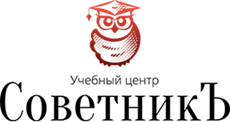 Для инспекторов и юристов органов муниципального контроляЧастное учреждение дополнительного профессионального образования «Учебный центр СоветникЪ»ИНН 7604322123 / КПП 760401001Тел./факс: (4852) 72-20-22, (4852) 73-99-91, 89080393128E-mail: sovetniku@mail.ru, сайт: http://www.yarsovetnik.ru/Исх. № 02 от 11.01.2024«Актуальные вопросы муниципального контроля: судебная и правоприменительная практика»«Актуальные вопросы муниципального контроля: судебная и правоприменительная практика»«Актуальные вопросы муниципального контроля: судебная и правоприменительная практика»Вебинары с 10.00 по 13.00 по МСК на платформе WEBINAR.RUДата и время вебинара могут быть изменены организатором или с учетом пожеланий группы (+- 5 дней)Вебинары с 10.00 по 13.00 по МСК на платформе WEBINAR.RUДата и время вебинара могут быть изменены организатором или с учетом пожеланий группы (+- 5 дней)№Дата вебинара(с 10.00 по 13.00 по МСК)Тема занятия(по желанию группы темы могут быть изменены и дополнены новыми вопросами)Первое полугодиеПервое полугодиеПервое полугодиемарта 2024Выездное обследование в сфере благоустройства: судебная и правоприменительная практика. Оценка исполнения предписаний. Применение ст. 19.5 КоАП РФ. Различные формы работы в сфере благоустройства в городах и регионах. Обмен опытом. Практика применение мониторинга благоустройства: за и против. Актуальный вопрос: подготовка доклада о виде контроля: порядок, форма и ключевые проблемные вопросы (до 15 марта)марта 2024Тема и вопросы, направленные слушателями. 19 апреля 2024Административная ответственность и КНД: анализ судебной практики.Особенности структуры органов контроля и административная ответственность.Практика работы административной комиссии. Взаимодействие с полицией.  19 апреля 2024Тема и вопросы, направленные слушателями.31 мая 2024КНМ без взаимодействия: практика применения, судебная практика.Опыт регионов в применении наблюдения: обязательные случаи и последствия. Планирование КНМ без взаимодействия: план, практика применения. Актуальный вопрос: планирование КНМ в муниципальном земельном контроле (проекты планов – до 1 июля)31 мая 2024Тема и вопросы, направленные слушателями.28 июня 2024Особенности работы с обращениями в КНО: установление личности, оценка достоверности. Работа с актами по итогам КНМ и предписаниями: формы документов, практика оформления, сроки, оценка исполнения, отсрочка.28 июня 2024Тема и вопросы, направленные слушателями.Второе полугодиеВторое полугодиеВторое полугодие19 июля 2024Индикаторы риска: положительный опыт, обзор утвержденных, практика применения. Разбор индикаторов, разработанных слушателями. Проверка, инспекционный визит: порядок проведения, практика.Взаимодействие с прокуратурой. Практика согласования КНМ.Сложные вопросы: перенос сроков проведения КНМ, проведение в отсутствие лица, противодействие в проведении КНМ, тактика поведения. 19 июля 2024Тема и вопросы, направленные слушателями.30 августа 2024Профилактический визит: порядок, процедура, оформление, последствия. Предостережение: сроки, оформление, последствия.Актуальный вопрос: разработка программы профилактики (до 1 октября)Актуальный вопрос: формирование планов КНМ (до 1 октября)30 августа 2024Тема и вопросы, направленные слушателями.11 октября 2024Практика применения системы досудебного обжалования: плюсы и минусы, порядок работы в системе, порядок нормативного обеспечения, отказ от работы в системе ДО. Ответственность инспектора: запреты, ограничения, грубые нарушения, административная и уголовная ответственность. Способы защиты. Практика работы муниципального инспектора: должностная инструкция, структура органов контроля, квалификационные требования. 11 октября 2024Тема и вопросы, направленные слушателями.29 ноября 2024Межведомственное взаимодействие. Практика запросов. Соглашения о взаимодействии. Взаимодействие с полицией и иными органами власти. Актуальный вопрос: информирование контролируемых лиц: законные способы и практика. Электронные способы (1 января 2025 года истекает переходный период).29 ноября 2024Тема и вопросы, направленные слушателями.20 декабря 2024Актуальные вопросы работы в 2025 году и последующие годы.Подведение итогов работы за год. 20 декабря 2024Тема и вопросы, направленные слушателями.